Pancreatic Psudocyst replacing whole pancreas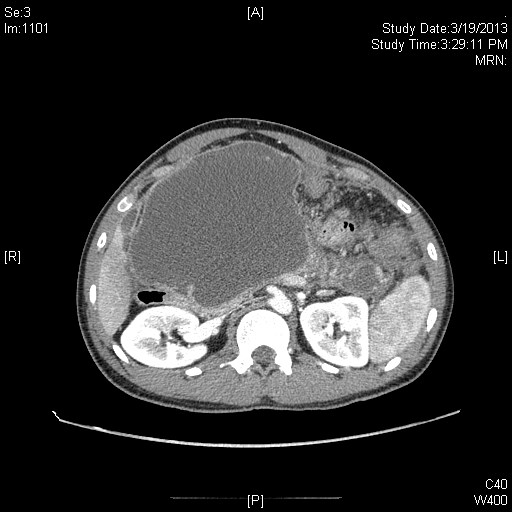 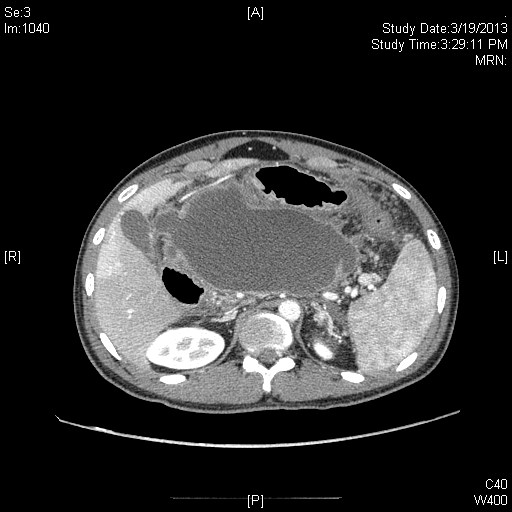 CECT showing Pancreatic Psudocyst replacing whole pancreas